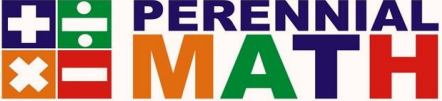 Dear Parent,Your child is invited to participate in the Perennial Math Tournament on Saturday, April 13, at Jordan-Elbridge High School. There is no cost to you or your child! The JE district will cover the cost of registration and a t-shirt for your child! Perennial Math hosts math tournaments throughout the United States and has an online math competition. For more information check out Perennialmath.com. All tournament winners are eligible for National Championships in May.The competition consists of an individual test with 15 questions to be solved in 30 minutes and a team test with 10 questions to be solved in 20 minutes. Individual and team awards will be given. Teams are composed of 5 students. The tournament is from 8:00-12:30. Parents are invited to stay, but if you leave, you should return for the awards ceremony by 11:15am. Students in grades 5-8 who join a Perennial team will have opportunities to practice for the event during regular school hours with a math teacher. These practices will be fun and engaging. As the competition draws nearer, your child is encouraged to stay after school in March to prepare for the event by practicing in an exciting, competitive environment! Transportation would be provided. We will communicate with you if after school practices will be scheduled.Please complete the form below and return to the main office. Also, indicate if you are available to help score tests at the event. You may also order a t-shirt for yourself.Student name: _________________________________________________________Grade level (grades 5-8) ______________T-shirt size: YM   YL   S   M   L   XL   2X   3X_____I am available to proctor during the test._____I am purchasing a parent t-shirt size: __________________________________________________________Parent Name                                  Email                             Cell phoneIf you have questions, please contact Lauren Audioun at laudioun@jecsd.org